VIRTUAL CAMPUS SCAVENGER HUNT—EAST CENTRAL UNIVERSITYUsing the virtual campus tour video and the university’s website, answer these questions about the university. (See page 2 for full URLs.) Is East Central University a public or private college/university? Check all that apply.PublicPrivateLiberal ArtsResearch Historically Black College and University (HBCU)Regional2-YearIvy LeagueHispanic-Serving Institution (HSI)Career/Vo-Tech CenterWhat types of degrees are offered by East Central University?CertificateAssociateBachelor’sMaster’sDoctoralIn what city and state is ECU located?_____________________________________________________Thinking about this location, can you see it being a good fit for you? _____________________________________________________________________________How many students attend ECU University? _______________________________________________Is this campus size a good fit for you in terms of number of students? _____________________________________________________________________________Mascots are animals or symbols that schools invent or adopt to represent their values, and are often used to generate spirit at sporting events. What is the name of ECU’s mascot? ___________________________________________________________________________________True or false: ECU’s student to faculty ratio is 25:1 (25 students for every 1 professor).TrueFalseECU is the only school in Oklahoma to offer this program. What is the name of the program? ___________________________________________________________________________________How many miles is ECU from Oklahoma City? ______________________________________________How many student organizations does ECU have? __________________________________________When you go to college, you can often live on campus. Does ECU offer on-campus housing (residence halls, dorms, etc.)?YesNo What year was ECU established? 1920190119151909 True or false: ECU has Greek fraternities and sororities.TrueFalse What is the name of ECU’s library? ___________________________________________________________________________________ Name two sports that ECU offers. ___________________________________________________________________________________ What parts of campus did you enjoy the most and why? ______________________________________________________________________________________________________________________________________________________________________We hope you have enjoyed the campus tour and scavenger hunt. 
Please check out our Virtual Campus Tours spreadsheet for additional campus tours!*East Central Virtual Campus Tour Video: https://www.youtube.com/watch?v=vO8g1wXykhc *East Central University Website: https://www.ecok.edu/ *For other virtual campus tours: https://k20center.ou.edu/wp-content/uploads/2020/02/Virtual-PSE-Visits-List.xlsx Answer Key 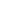 